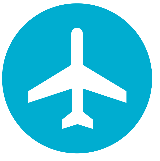 Incident InformationIncident InformationIncident InformationIncident InformationIncident InformationIncident InformationIncident InformationIncident InformationIncident InformationIncident InformationIncident NameIncident TypeOtherAffected CountiesHawaii County    Maui CountyC&C Honolulu     Kauai CountyHawaii County    Maui CountyC&C Honolulu     Kauai CountyHawaii County    Maui CountyC&C Honolulu     Kauai CountyReporting Period  to    to    to    to  Info Current As OfNext ReportMessaging/Instructions to VisitorsThe following are sourced from emergency officials and/or reports submitted by industry stakeholders to HTA.Key  Messages to All VisitorsKey Messages to Foreign VisitorsKey Messages/Instructions related Airport or Airlines OperationsKey Messages/Instructions Regarding Return of Rental Cars and/or ground transportationKey Messages to Cruise Ship PassengersEmergency Operations Centers (EOC)Emergency Operations Centers (EOC)Emergency Operations Centers (EOC)Emergency Operations Centers (EOC)*Note: Emergency Operations Centers may be extremely busy with life-saving and life sustaining operations. Whenever possible, look at official websites for incident information before calling.*Note: Emergency Operations Centers may be extremely busy with life-saving and life sustaining operations. Whenever possible, look at official websites for incident information before calling.*Note: Emergency Operations Centers may be extremely busy with life-saving and life sustaining operations. Whenever possible, look at official websites for incident information before calling.*Note: Emergency Operations Centers may be extremely busy with life-saving and life sustaining operations. Whenever possible, look at official websites for incident information before calling.WebsitePhoneLink to Register for Emergency NotificationsTwitterState EOC(808) 733-4301N/A@Hawaii_emaHawaii County EOC(808) 935-0031Hawaii County Emergency Notification System Registration@HawaiiCountyMaui County EOC(808) 270-7285Maui County Emergency Notification System@CountyofMauiOahu EOC(808) 723-8960HNL Info Registration@Oahu_DEM  @HonoluluGovKauai EOC(808) 241-1800Kauai Emergency Notification System RegistrationN/AHTA Operations Center(808) 973-9430HTA Alert Page@HawaiiHTA   @gohawaiiHelpful Forecast Links and Warning InformationHelpful Forecast Links and Warning InformationHelpful Forecast Links and Warning InformationWeather ForecastsHurricane ForecastsHawaii Volcano Observatory Tsunami Watch, Warning and Advisory InformationTsunami Evacuation AreasTsunami Address Lookup UtilitiesUtilitiesUtilitiesUtilities*Obtain from State Emergency Support Function #2 – Communications in the SEOC or from the County Visitor Bureau representative.*Obtain from State Emergency Support Function #2 – Communications in the SEOC or from the County Visitor Bureau representative.*Obtain from State Emergency Support Function #2 – Communications in the SEOC or from the County Visitor Bureau representative.*Obtain from State Emergency Support Function #2 – Communications in the SEOC or from the County Visitor Bureau representative.CountyPowerPhone Banks; Charging Stations; Cell on WheelsWaterHawaii CountyHELCO Click here to view water safety notices Or visit county web sites.Maui CountyMECOClick here to view water safety notices Or visit county web sites.City & CountyHECOClick here to view water safety notices Or visit county web sites.Kauai CountyKIUCClick here to view water safety notices Or visit county web sites.FuelVisit http://tracker.gasbuddy.com for the status of gas stations.  This information is reported by the public. Emergency Access for Essential EmployeesEmergency Access for Essential EmployeesEmergency Access for Essential EmployeesEmergency Access for Essential EmployeesCountyAirportsHarborsHotel AreasHawaii CountyMaui CountyCity & CountyKauai CountyLodging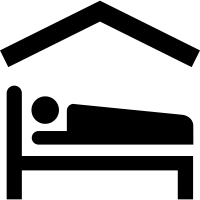 LodgingPublic Shelter LocationsClick here to view open shelters.HotelsHotelsHotelsHotels*Obtain hotel information from County Visitor Bureau representative.*Obtain hotel information from County Visitor Bureau representative.*Obtain hotel information from County Visitor Bureau representative.*Obtain hotel information from County Visitor Bureau representative.COUNTYTOTAL #SHELTERED IN HOTELS# HOTELS REPORTING# DESTROYED HOTELS# MAJOR DAMAGE# MINOR DAMAGEHawaii CountyMaui CountyCity & CountyKauai CountyCruise Lines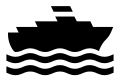 Cruise LinesCruise LinesCompanyContact RemarksCarnival Cruises800-764-7419Holland America877–932–4259Norwegian Cruise Lines866-234-7350Oceania Cruises855-310-3164Princess Cruises844-315-6234Royal Caribbean866-562-7625Latest Schedules and location of inbound/outbound ships posted to http://hawaii.portcall.com/ State and County EOCs: Contact cruise line Port Agents for questions/coordination.  Port agent POCs available through HDOT Harbors. Latest Schedules and location of inbound/outbound ships posted to http://hawaii.portcall.com/ State and County EOCs: Contact cruise line Port Agents for questions/coordination.  Port agent POCs available through HDOT Harbors. Latest Schedules and location of inbound/outbound ships posted to http://hawaii.portcall.com/ State and County EOCs: Contact cruise line Port Agents for questions/coordination.  Port agent POCs available through HDOT Harbors. Attraction/Event Closures and CancellationsAttraction/Event Closures and CancellationsAttraction/Event Closures and CancellationsAttraction/Event Closures and CancellationsAttraction/Event Closures and CancellationsCountyMajor Event CancellationsCounty ParksState ParksNational ParksHawaii CountyHawaii County ParksState Park AnnouncementsHawaii National Parks Current ConditionsMaui CountyMaui County ParksState Park AnnouncementsHawaii National Parks Current ConditionsCity & CountyOahu ParksState Park AnnouncementsHawaii National Parks Current ConditionsKauai CountyKauai ParksState Park AnnouncementsHawaii National Parks Current ConditionsTransportation ClosuresTransportation ClosuresTransportation ClosuresTransportation ClosuresCountyRoad Closures - @DOTHawaiiPublic TransportationSea PortsHawaii CountyHawaii County Road ClosuresHele-On BusRefer to U.S. Coast Guard Port Status InfoMaui CountyMaui County Road Closures  Twitter: @MauiPDMaui BusRefer to U.S. Coast Guard Port Status InfoCity & CountyOahu Road Closures   Twitter: @hpbtrafficThe BusRefer to U.S. Coast Guard Port Status InfoKauai CountyKauai Road ClosuresKauai BusRefer to U.S. Coast Guard Port Status InfoAirport/Airline InformationAirport/Airline InformationAirport/Airline InformationAirport/Airline InformationAirport/Airline InformationAirport/Airline InformationAirport/Airline InformationAirport/Airline InformationAirport/Airline InformationAirport/Airline InformationAirport/Airline Information*Obtain this information from the Department of Transportation Situation Report.*Obtain this information from the Department of Transportation Situation Report.*Obtain this information from the Department of Transportation Situation Report.*Obtain this information from the Department of Transportation Situation Report.*Obtain this information from the Department of Transportation Situation Report.*Obtain this information from the Department of Transportation Situation Report.*Obtain this information from the Department of Transportation Situation Report.*Obtain this information from the Department of Transportation Situation Report.*Obtain this information from the Department of Transportation Situation Report.*Obtain this information from the Department of Transportation Situation Report.*Obtain this information from the Department of Transportation Situation Report.Airport Status KeyOperational(Green)Operational(Green)Degraded Capability(Yellow)Degraded Capability(Yellow)Military Flights Only(Orange)Military Flights Only(Orange)Military Flights Only(Orange)Not Operational(Red)Not Operational(Red)Not Reported (Grey)HNLLIHLIHOGGOGGHNMMKKLNYKOAITOOverall Airport StatusEstimated Number of Passengers at AirportComments on Airport StatusStatus =Status =Normal Operations (Green)Reduced Operations (Yellow)Normal Operations (Green)Reduced Operations (Yellow)Normal Operations (Green)Reduced Operations (Yellow)Normal Operations (Green)Reduced Operations (Yellow)Outbound Flights Only (Orange)All Flights Cancelled (Red)Outbound Flights Only (Orange)All Flights Cancelled (Red)Outbound Flights Only (Orange)All Flights Cancelled (Red)Outbound Flights Only (Orange)All Flights Cancelled (Red)Outbound Flights Only (Orange)All Flights Cancelled (Red)Outbound Flights Only (Orange)All Flights Cancelled (Red)Outbound Flights Only (Orange)All Flights Cancelled (Red)Not Reported (Grey)N/ANot Reported (Grey)N/AAirlineReservation #Reservation #Change Fees WaivedHNLLIHLIHOGGHNMMKKLNYKOAITOITORemarksAir Canada888-247-2262888-247-2262Air China800-882-8122808-839-6833800-882-8122808-839-6833Air New Zealand800-262-1234800-262-1234AirAsia X844-727-4588844-727-4588Alaska Air800-252-7522800-252-7522Allegiant Air702-505-8888702-505-8888American Airlines800-433-7300800-433-7300ANA800-235-9262800-235-9262Asiana800-836-1742800-836-1742China Airlines800-227-5118800-227-5118China Eastern855-589-5530855-589-5530Delta800 221-1212800 221-1212Fiji Airways800-227-4446800-227-4446Hawaiian Air800-367-5320800-367-5320Japan Airlines800-525-3663800-525-3663JetStar866-397-8170866-397-8170Jin Air808- 834-5847808- 834-5847Korean Air800-438-5000800-438-5000Makani Kai Air808-834-1111808-834-1111Mokulele866-260-7070866-260-7070Omni Air Intl(808) 834-4557(808) 834-4557Philippines Air800-435-9725800-435-9725Qantas800-227-4500800-227-4500Southwest800-435-9792800-435-9792United800-864-8331800-864-8331Virgin America877-359-8474877-359-8474Westjet888-937-8538888-937-8538Rental Car Information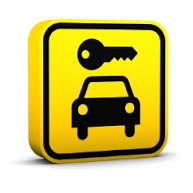 Rental Car InformationRental Car InformationRental Car InformationCounty Instructions Apply ToRental CompanyContact #Instructions to CustomersOther Information/Comments